ATP = UNIVERZALNI VIR ENERGIJE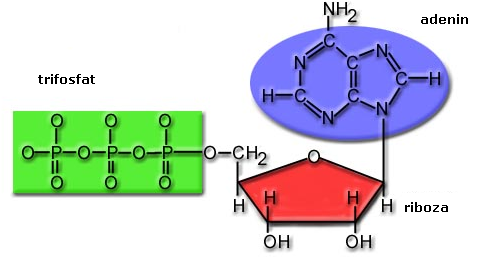 Med fosfatnimi skupinami sta dve energetsko bogati vezi (ki se lahko razcepita)Energija se sprosti, ko se odcepi druga energijsko bogata vez.ATP = adenozin trifosfatADP = adenozin difosfatAMP = adenozin monofosfatRazgradnja ATP:ATP se ob pomoči encimov hidrolizira (propade s pomočjo H2O) – pri tem gre za eksotermno reakcijo (sproščanje energije). Del energije se porabi za segrevanje okolice, del pa se prenese na druge molekule, ki sodelujejo v bioloških procesih (npr. tek/krčenje mišic)ATP + encim  ADP + PI  => energija se sprostiADP + encim  AMP + PI + energija   Biokatalizatorji          anorganski fosfatSinteza atp:ATP se sprošča pri celičnem dihanju (poteka v mitohondrijih) in pri vrenju (npr. alkoholno vrenje)AMP + energija + PI  ADPADP + energija + PI  ATP